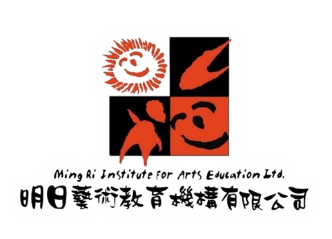 新銳兒童劇場演出計劃 申請表格一、申請人資料二、計劃內容填妥本報名表格後，連同附件資料 (若有) 郵寄至 新界葵涌荔景邨樂景樓地下林建名中心明日藝術教育機構收，並請在信封上註明「新銳兒童劇場演出計劃」。主辦單位將在收件後三天內以電郵回覆。如有疑問，請致電2742 2966或電郵致suielo@mingri.org.hk 與羅小姐(Suie) 查詢。	申請人姓名：手提電話：電郵：香港身份證
(英文字母及頭四位數字)：聯絡地址：*歡迎申請者以附件形式提供過去重要的相關活動或創作紀錄及介紹以作參考 (為支持環保，歡迎以網址或雲端硬碟方式提供)。*歡迎申請者以附件形式提供過去重要的相關活動或創作紀錄及介紹以作參考 (為支持環保，歡迎以網址或雲端硬碟方式提供)。計劃名稱：計劃名稱：計劃名稱：計劃名稱：計劃名稱：計劃名稱：演出計劃主要藝術元素(最多填寫三項)：演出計劃主要藝術元素(最多填寫三項)：演出計劃主要藝術元素(最多填寫三項)：演出計劃主要藝術元素(最多填寫三項)：演出計劃主要藝術元素(最多填寫三項)：演出計劃主要藝術元素(最多填寫三項)：適合觀賞年齡預計演出長度預計演出長度預計演出長度約　 　　分鐘
(本計劃成果展現25分鐘)預定觀眾人數每場         人預計演出長度預計演出長度預計演出長度約　 　　分鐘
(本計劃成果展現25分鐘)主辦單位適用 主辦單位適用 主辦單位適用 主辦單位適用 主辦單位適用 主辦單位適用 收件日期：收件日期：收件日期：編號：編號：編號：三、創作理念：（如計劃緣起、創作構想、預期成效等）三、創作理念：（如計劃緣起、創作構想、預期成效等）三、創作理念：（如計劃緣起、創作構想、預期成效等）三、創作理念：（如計劃緣起、創作構想、預期成效等）三、創作理念：（如計劃緣起、創作構想、預期成效等）三、創作理念：（如計劃緣起、創作構想、預期成效等）五、詳細計劃內容：（含演出內容、藝術類型、設計概念、特色等，歡迎另附補充參考資料）五、詳細計劃內容：（含演出內容、藝術類型、設計概念、特色等，歡迎另附補充參考資料）五、詳細計劃內容：（含演出內容、藝術類型、設計概念、特色等，歡迎另附補充參考資料）五、詳細計劃內容：（含演出內容、藝術類型、設計概念、特色等，歡迎另附補充參考資料）五、詳細計劃內容：（含演出內容、藝術類型、設計概念、特色等，歡迎另附補充參考資料）五、詳細計劃內容：（含演出內容、藝術類型、設計概念、特色等，歡迎另附補充參考資料）六、主要創作者/工作人員簡介：六、主要創作者/工作人員簡介：六、主要創作者/工作人員簡介：六、主要創作者/工作人員簡介：六、主要創作者/工作人員簡介：六、主要創作者/工作人員簡介：七、聲明及保證本人已了解新銳兒童劇場演出計劃的申請須知及徵選準則。本人特此聲明及保證，本人所提交之過往作品為本人曾參與的作品，倘若資料並不屬實，本人之申請資格將被取消。本人特此聲明，如計劃獲選，本人將於邀請/聘用項目六的主要創作者或工作人員。本人特此聲明，如計劃獲選，將根據計劃要求參與兩次階段呈現/展演，並配合主辦單位之宣傳事項。本人特此聲明及保證，申請表及附件的所有資料全部屬實，並必須在主辦單位書面同意下才可作修訂。七、聲明及保證本人已了解新銳兒童劇場演出計劃的申請須知及徵選準則。本人特此聲明及保證，本人所提交之過往作品為本人曾參與的作品，倘若資料並不屬實，本人之申請資格將被取消。本人特此聲明，如計劃獲選，本人將於邀請/聘用項目六的主要創作者或工作人員。本人特此聲明，如計劃獲選，將根據計劃要求參與兩次階段呈現/展演，並配合主辦單位之宣傳事項。本人特此聲明及保證，申請表及附件的所有資料全部屬實，並必須在主辦單位書面同意下才可作修訂。七、聲明及保證本人已了解新銳兒童劇場演出計劃的申請須知及徵選準則。本人特此聲明及保證，本人所提交之過往作品為本人曾參與的作品，倘若資料並不屬實，本人之申請資格將被取消。本人特此聲明，如計劃獲選，本人將於邀請/聘用項目六的主要創作者或工作人員。本人特此聲明，如計劃獲選，將根據計劃要求參與兩次階段呈現/展演，並配合主辦單位之宣傳事項。本人特此聲明及保證，申請表及附件的所有資料全部屬實，並必須在主辦單位書面同意下才可作修訂。七、聲明及保證本人已了解新銳兒童劇場演出計劃的申請須知及徵選準則。本人特此聲明及保證，本人所提交之過往作品為本人曾參與的作品，倘若資料並不屬實，本人之申請資格將被取消。本人特此聲明，如計劃獲選，本人將於邀請/聘用項目六的主要創作者或工作人員。本人特此聲明，如計劃獲選，將根據計劃要求參與兩次階段呈現/展演，並配合主辦單位之宣傳事項。本人特此聲明及保證，申請表及附件的所有資料全部屬實，並必須在主辦單位書面同意下才可作修訂。七、聲明及保證本人已了解新銳兒童劇場演出計劃的申請須知及徵選準則。本人特此聲明及保證，本人所提交之過往作品為本人曾參與的作品，倘若資料並不屬實，本人之申請資格將被取消。本人特此聲明，如計劃獲選，本人將於邀請/聘用項目六的主要創作者或工作人員。本人特此聲明，如計劃獲選，將根據計劃要求參與兩次階段呈現/展演，並配合主辦單位之宣傳事項。本人特此聲明及保證，申請表及附件的所有資料全部屬實，並必須在主辦單位書面同意下才可作修訂。七、聲明及保證本人已了解新銳兒童劇場演出計劃的申請須知及徵選準則。本人特此聲明及保證，本人所提交之過往作品為本人曾參與的作品，倘若資料並不屬實，本人之申請資格將被取消。本人特此聲明，如計劃獲選，本人將於邀請/聘用項目六的主要創作者或工作人員。本人特此聲明，如計劃獲選，將根據計劃要求參與兩次階段呈現/展演，並配合主辦單位之宣傳事項。本人特此聲明及保證，申請表及附件的所有資料全部屬實，並必須在主辦單位書面同意下才可作修訂。申請者簽署：申請者簽署：申請者簽署：申請者簽署：日期：日期：